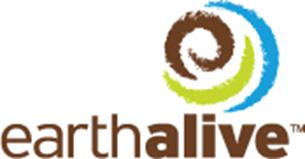 PRESS RELEASEEARTH ALIVE SIGNS EXCLUSIVE MULTI-YEAR DISTRIBUTION AGREEMENT WITH BRENNTAG LATIN AMERICA FOR ITS EA1 MICROBIAL DUST TECHNOLOGY Montreal, Quebec, Canada, December 14th, 2015 - Earth Alive Clean Technologies Inc. (CSE: EAC) (“Earth Alive” or the “Company”) announces it has signed an exclusive three year agreement with Brenntag Latin America (BLA), a subsidiary of Brenntag AG (ETR:BNR)(OTC PINK: BNTGF), for the production and sales of its global patent-pending EA1 dust suppressant product. EA1 is a 100% organic and biodegradable product that uses the latest advances in microbial technology to control soil born dust emanations.  Brenntag is the global market leader in chemical distribution, with over EUR 10 billion of annual revenue and around 170,000 customers, covering all major markets with its extensive product and service portfolio.  Brenntag offers one-stop-shop solutions, including specific application technology, an extensive support and value-added services such as product sales, just-in-time delivery, product mixing, formulation, repackaging, inventory management and rim return handling.  “Brenntag is the premier supplier of quality products and services to the Latin American mining industry and this landmark agreement and partnership will now ensure that EA1 is marketed and sold through its state-of-the-art facilities using Brenntag’s standards-based management system (CASA) in 17 Latin American countries, including in key high growth markets such as Chile, Peru, Mexico and Brazil,” stated David Gilmour, CEO of Earth Alive. Marcelo Soutullo, Earth Alive’s Vice President of Dust Control Global Operations, stated, “Our partnership with Brenntag will provide EA1 with the logistical support and local sales presence needed to implement our new standard in Dust Control technology.” Mr. Soutullo further added, “Straight out of the gate, the powerful industry knowledge and market reach of BLA has already been demonstrated this month with the shipping of over $US 250,000 of EA1 production material to Brenntag’s Chilean division for delivery to new EA1 BLA clients.” Mr. Soutullo concluded, “The three phases of product development, scientific validation and early adopters are successfully behind us, and these are very exciting times for the EA1 technology; we look forward to high growth years ahead as Earth Alive and Brenntag jointly penetrate various new markets for EA1 in mining, as well as in other industries.”A joint comment by German Torres, CEO of BLA, and Claudio Carvajal, Regional Manager of mining operations for BLA, stated, “The EA1 microbial technology is the only one of its kind in the world, and it fits perfectly with Brenntag’s strategy and commitment of introducing more environmentally sustainable products to our clients, which are exclusively offered by BLA”. Mr. Torres and Mr. Carvajal added, “The dust control market in Latin America is a large business opportunity and we are aiming to gain a sizable portion of this market with EA1.  With the support of the Earth Alive technical group, we look forward to actively committing our sales resources to ensure the success of this product deployment throughout BLA’s extensive network.” About Earth Alive Clean Technologies: Earth Alive aims to be a key player in world markets of environmentally sustainable industrial solutions. The company works with the latest innovations in microbial technology to formulate and patent innovative products that can tackle the most difficult industrial challenges, once only reserved to environmentally harmful chemicals and additives. The company is focused on environmental sustainability in 1) dust control for the mining industry, and 2) the agriculture industry. About Brenntag:Brenntag, the global market leader in chemical distribution, covers all major markets with its extensive product and service portfolio. Headquartered in Mülheim an der Ruhr, Germany, the company operates a global network with more than 490 locations in 72 countries. In 2014, the company, which has a global workforce of more than 13,500, generated sales of EUR 10.0 billion (USD 13.3 billion). Brenntag connects chemical manufacturers and chemical users. The company supports its customers and suppliers with tailor-made distribution solutions for industrial and specialty chemicals. With over 10,000 products and a world-class supplier base, Brenntag offers one-stop-shop solutions to around 170,000 customers. This includes specific application technology, an extensive technical support and value-added services such as just-in-time delivery, product mixing, formulation, repackaging, inventory management and drum return handling. Long-standing experience and local excellence in the individual countries characterize the global market leader for chemical distribution. For additional company information, please visit: www.earthalivect.comThe CSE has neither approved nor disapproved the contents of this press release. The CSE does not accept responsibility for the adequacy or accuracy of this release.Forward Looking InformationExcept for statements of historical fact, this news release contains certain forward-looking statements within the meaning of applicable securities law. Forward-looking statements are frequently characterized by words such as “plan”, “expect”, “project”, “intend”, “believe”, “anticipate”, “estimate” and other similar words, or statements that certain events or conditions “may” occur. Although Earth Alive believes that the expectations reflected in the forward-looking statements are reasonable, there can be no assurance that such expectations will prove to be correct. Such forward-looking statements are subject to risks and uncertainties that may cause actual results, performance or developments to differ materially from those contained in the statements. Except as required under applicable securities legislation, the Company undertakes no obligation to publicly update or revise forward-looking information, whether as a result of new information, future events or otherwise.Earth Alive Clean Technologies Inc., 1001, Lenoir Street, Suite B-338, Montreal (Qc) Canada H4C 2Z6 T.(438) 333-1680 For media information and interview requests, please contact:Mr. David Gilmour(e) dgilmour@earthalivect.com(p) 514-814-2899For investor relations, please contact: Mr. Frédérick Chabot(e) frederick@contactfinancial.com(p) 438-863-7071